                                                  П О С Т А Н О В Л Е Н И Е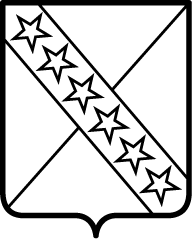 АДМИНИСТРАЦИИ ПРИАЗОВСКОГО СЕЛЬСКОГО ПОСЕЛЕНИЯ      ПРИМОРСКО-АХТАРСКОГО РАЙОНА       от  19.12.2019 года                                                                                          №  265станица ПриазовскаяОб утверждении Программы профилактики нарушений обязательных требований законодательства в сфере муниципального контроля, осуществляемого администрацией  Приазовского сельского поселения Приморско-Ахтарского района на 2020-2022 годы В соответствии с частью 1 статьи 8.2 Федерального закона «О защите прав юридических лиц и индивидуальных предпринимателей при осуществлении государственного контроля (надзора) и муниципального контроля № 294-ФЗ от 26.12.2008 (в действующей редакции), постановлением Правительства РФ от 26.12.2018 № 1680 «Об утверждении общих требований к организации и осуществлению органами государственного контроля (надзора), органами муниципального контроля мероприятий по профилактике нарушений обязательных требований, требований, установленных муниципальными правовыми актами», руководствуясь Уставом  Приазовского сельского поселения Приморско-Ахтарского района, администрация  Приазовского сельского поселения Приморско-Ахтарского района п о с т а н о в л я е т:1. Утвердить Программу профилактики нарушений обязательных требований законодательства в сфере муниципального контроля, осуществляемого администрацией  Приазовского сельского поселения Приморско-Ахтарского района на 2020-2022 годы (далее Программа профилактики нарушений) согласно приложению к настоящему постановлению.        2.  Разместить настоящее постановление  в сети «Интернет» на официальном сайте администрации Приазовского Приморско-Ахтарского района http://priazovskoe.ru.        3.  Контроль за выполнением настоящего постановления оставляю за собой.        4. Постановление вступает в силу со дня его подписания.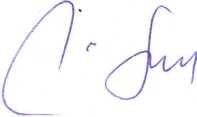 Глава Приазовского сельского поселения Приморско-Ахтарского района                                                          Г.Л.ТурПриложение к постановлению администрации  Приазовского сельского поселенияПриморско-Ахтарского районаот 19.12.2019 года №  265Паспортпрограммы профилактики нарушений обязательных требований законодательства в сфере муниципального контроля, осуществляемогоадминистрацией  Приазовского сельского поселения Приморско-Ахтарского района на 2020-2022 годы Раздел 1. Анализ общей обстановки в сфере благоустройства. 1.1   На территории Приазовского сельского поселения Приморско-Ахтарского района осуществляется муниципальный контроль в сфере благоустройства. 1.2   Функции муниципального контроля осуществляет  администрация  Приазовского сельского поселения Приморско-Ахтарского района (должностные лица) на основании распоряжения главы поселения. 1.3   В соответствии с действующим законодательством, муниципальный контроль осуществляется в форме проведения плановых и внеплановых проверок соблюдения на территории  сельского поселения нормативных правовых актов Российской Федерации, Краснодарского края и  Приазовского сельского поселения Приморско-Ахтарского района. 1.4 Объектами профилактических мероприятий при осуществлении      муниципального контроля за соблюдением требований законодательства в сфере благоустройства и санитарного содержания на территории   Приазовского сельского поселения Приморско-Ахтарского района являются юридические лица, индивидуальные предприниматели, граждане (подконтрольные субъекты).                        Раздел 2  Цели и задачи программы.Настоящая Программа разработана на 2020-2022 годы и определяет цели, задачи и порядок осуществления администрацией  Приазовского сельского поселения Приморско-Ахтарского района профилактических мероприятий, направленных на предупреждение.Целями профилактической работы являются:- предупреждение и профилактика  нарушений  подконтрольными субъектами обязательных требований, включая устранение причин, факторов и условий;-предотвращение угрозы безопасности жизни и здоровья людей;- увеличение доли хозяйствующих субъектов, соблюдающих требования в сфере благоустройства.
Задачами профилактической работы являются:-укрепление системы профилактики нарушений обязательных требований;
-выявление причин, факторов и условий, способствующих нарушениям обязательных требований, разработка мероприятий, направленных на устранение обязательных требований;-повышение правосознания и правовой культуры юридических лиц, индивидуальных предпринимателей и граждан.Целевые показатели Программы и их значения по годам Раздел 3. Основные мероприятия по профилактике нарушений3.1. План мероприятий по профилактике нарушений на 2020 г3.2 Проект плана мероприятий по профилактике нарушений на 2021-2022 годыРаздел 4. Оценка эффективности программы 4.1 Отчетные показатели на 2020 год
	Оценка эффективности профилактических мероприятий осуществляется по итогам опроса. Опрос проводится среди лиц, в отношении которых проводились проверочные мероприятия, иных подконтрольных лиц и лиц, участвующих в проведении профилактических мероприятий. Опрос проводится силами должностных лиц органа муниципального контроля с использованием разработанной ими анкеты.

	Результаты опроса и информация о достижении отчетных показателей реализации Программы размещаются на официальном сайте Администрации   сельского поселения в информационно-телекоммуникационной сети Интернет 4.2 Проект отчетных показателей на 2021 и 2022 годы.Раздел 5. Ресурсное обеспечение программы
	Ресурсное обеспечение Программы включает в себя кадровое и информационно-аналитическое обеспечение ее реализации.
	Информационно-аналитическое обеспечение реализации Программы осуществляется с использованием официального сайта администрации Приазовского сельского поселения Приморско-Ахтарского района в информационно-телекоммуникационной сети Интернет. 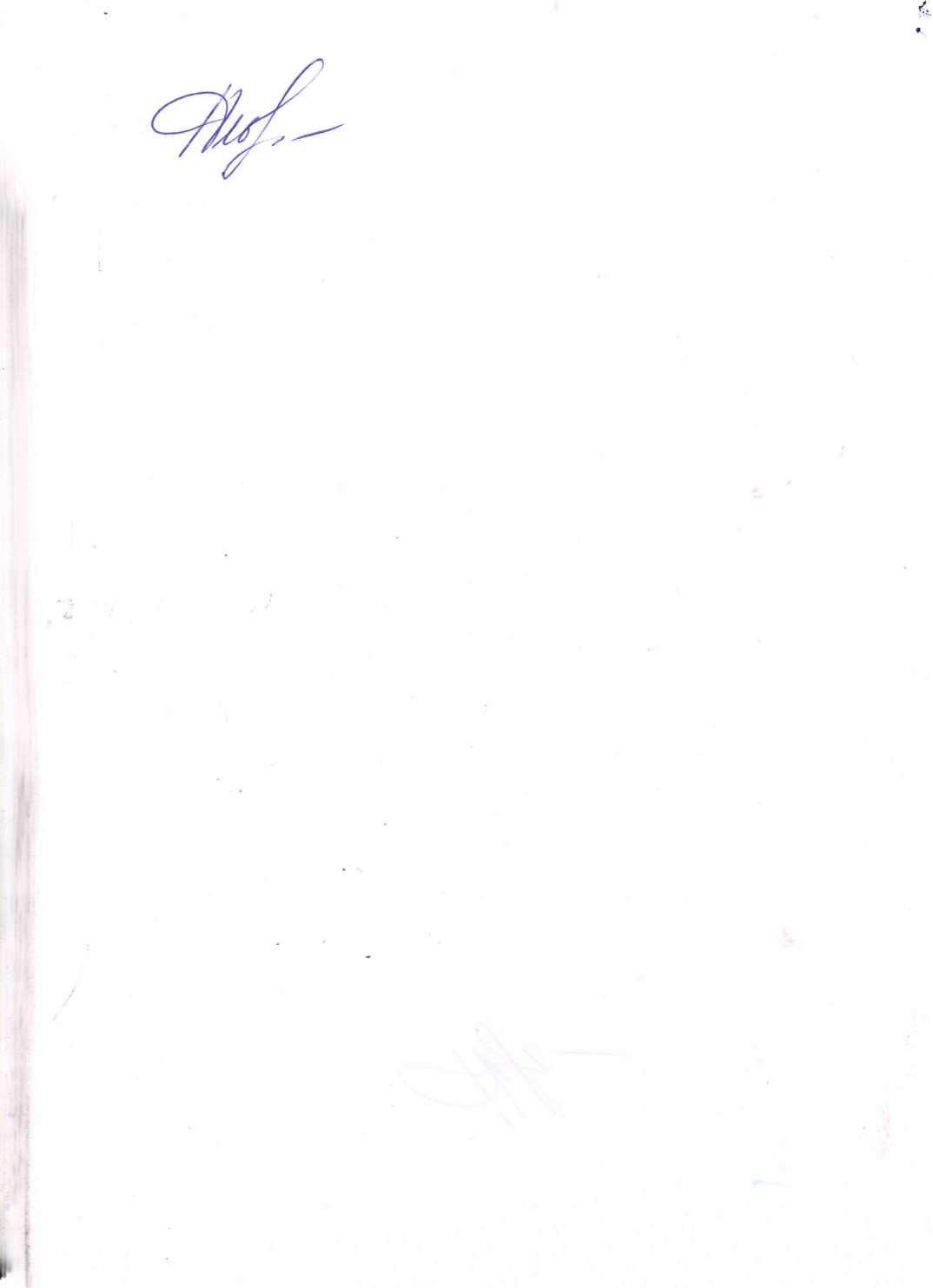 Специалист 1 категории администрацииПриазовского сельского поселения Приморско-Ахтарского района                                                 Е.Ю.НефедоваЛИСТ СОГЛАСОВАНИЯ постановления администрации Приазовского сельского поселения Приморско-Ахтарского района  от 19.12.2019 г.    № 265«Об утверждении Программы профилактики нарушений обязательных требований законодательства в сфере муниципального контроля, осуществляемого администрацией  Приазовского сельского поселения Приморско-Ахтарского района на 2020-2022 годы»Проект внесен:Специалист 1 категории администрацииПриазовского сельского поселения Приморско-Ахтарского района                                                 Е.Ю.НефедоваПроект согласован:Ведущий специалист  администрацииПриазовского сельского поселения Приморско-Ахтарского района                                                 Е.Н.Чистякова                                        					Наименование программыПрограмма профилактики нарушений обязательных требований законодательства в сфере муниципального контроля, осуществляемого  администрацией  Приазовского сельского поселения Приморско-Ахтарского района на 2020-2022 годыПравовые основания разработки программы-Федеральный Закон от 06.10.2003 № 131-ФЗ «Об общих принципах организации местного самоуправления в Российской Федерации»;-Федеральный закон от 26.12.2008 № 294-ФЗ«О защите прав юридических лиц и индивидуальных предпринимателей при осуществлении государственного контроля (надзора) и муниципального контроля»;-Постановление Правительства РФ от 26.12.2018 № 1680 «Об утверждении общих требований к организации и осуществлению органами государственного контроля (надзора), органами муниципального контроля мероприятий по профилактике нарушений обязательных требований, требований, установленных муниципальными правовыми актами»Разработчик программыАдминистрация  Приазовского сельского поселения Приморско-Ахтарского района на 2020-2022 годы (далее – Администрация поселения)Цели программы-предупреждение нарушений юридическими лицами и индивидуальными предпринимателями обязательных требований, установленных муниципальными правовыми актами, принятыми по вопросам местного значения, а в случаях, если соответствующие виды контроля отнесены федеральными законами к полномочиям органов местного самоуправления, также муниципальный контроль за соблюдением требований, установленных федеральными законами, законами Краснодарского края (далее – требований, установленных законодательством РФ);-устранение причин, факторов и условий, способствующих нарушениям обязательных требований, установленных законодательством РФЗадачи программы-укрепление системы профилактики нарушений обязательных требований, установленных законодательством РФ;-выявление причин, факторов и условий, способствующих нарушениям обязательных требований, установленных законодательством РФ;-повышение правовой культуры руководителей юридических лиц и индивидуальных предпринимателейСроки и этапы реализации программы2020-2022 годыИсточники финансированияФинансовое обеспечение мероприятий Программы не предусмотреноОжидаемые конечные результаты-повысить эффективность профилактической работы, проводимой администрацией поселения, по предупреждению нарушений организациями и индивидуальными предпринимателями, осуществляющими деятельность на территории   Приазовского сельского поселения Приморско-Ахтарского района, требований законодательства РФ;-улучшить информационное обеспечение деятельности администрации поселения по профилактике и предупреждению нарушений законодательства РФ;-уменьшить общее число нарушений требований законодательства РФ, выявленных посредством организации и проведения проверок организаций и индивидуальных предпринимателей, осуществляющих деятельность на территории поселенияСтруктура программыПодпрограммы отсутствуютПоказательПериод, годПериод, годПериод, годПоказатель202020212022Увеличение количества профилактических мероприятий в контрольной деятельности администрации  Приазовского сельского поселения Приморско-Ахтарского района, не менее (в ед.)122Увеличение доли мероприятий по информированию населения о требованиях в сфере благоустройства, %11,31,5№ п/пНаименование мероприятияСрок реализации мероприятияОтветственный исполнитель12341.Размещение на официальном сайте администрации   Приазовского сельского поселения Приморско-Ахтарского района в сети «Интернет» правовых актов или их отдельных частей, содержащих обязательные требования, оценка соблюдения которых является предметом муниципального контроля в сфере благоустройства, обеспечения чистоты и порядка на территории  Приазовского сельского поселения Приморско-Ахтарского районаВ течение годаадминистрация Приазовского сельского поселения Приморско-Ахтарского района (должностные лица), уполномоченные на осуществление муниципального контроля2.Осуществление информирования юридических лиц, индивидуальных предпринимателей по вопросам соблюдения обязательных требований, в том числе посредством разработки и опубликования руководств по соблюдению обязательных требований, проведения семинаров и конференций, разъяснительной работы в средствах массовой информации и иными способами. В случае изменения обязательных требований – подготовка и распространение комментариев о содержании новых нормативных правовых актов, устанавливающих обязательные требования, внесенных изменениях в действующие акты, сроках и порядке вступления их в действие, а также рекомендаций о проведении необходимых организационных, технических мероприятий, направленных на внедрение и обеспечение соблюдения обязательных требованийВ течение года (по мере необходимости)администрация Приазовского сельского поселения Приморско-Ахтарского района (должностные лица), уполномоченные на осуществление муниципального контроля3.Обеспечение регулярного (не реже одного раза в год) обобщения практики осуществления деятельности муниципального контроля в сфере благоустройства и размещение на официальном сайте администрации   Приазовского сельского поселения Приморско-Ахтарского района в сети «Интернет» соответствующих обобщений, в том числе с указанием наиболее часто встречающихся случаев нарушений обязательных требований с рекомендациями в отношении мер, которые должны приниматься юридическими лицами, индивидуальными предпринимателями в целях недопущения таких нарушенийIV кварталадминистрация Приазовского сельского поселения Приморско-Ахтарского района (должностные лица), уполномоченные на осуществление муниципального контроля4.Выдача предостережений о недопустимости нарушения обязательных требований в соответствии с частями 5 - 7 статьи 8.2 Федерального закона от 26 декабря 2008 года № 294-ФЗ «О защите прав юридических лиц и индивидуальных предпринимателей при осуществлении государственного контроля (надзора) и муниципального контроля» (если иной порядок не установлен федеральным законом)В течение года (по мере необходимости)администрация Приазовского сельского поселения Приморско-Ахтарского района (должностные лица), уполномоченные на осуществление муниципального контроля№ п/пНаименование мероприятияСрок реализации мероприятияОтветственный исполнитель12341.Размещение на официальном сайте администрации Приазовского сельского поселения Приморско-Ахтарского района в сети «Интернет» перечней нормативных правовых актов или их отдельных частей, содержащих обязательные требования, оценка соблюдения которых является предметом муниципального контроля в сфере благоустройства а также текстов соответствующих нормативных правовых актовПо мере необходимости (в случае отмены действующих или принятия новых нормативных правовых актов, мониторинг НПА ежемесячно)администрация Приазовского сельского поселения Приморско-Ахтарского района (должностные лица), уполномоченные на осуществление муниципального контроля2.Осуществление информирования юридических лиц, индивидуальных предпринимателей по вопросам соблюдения обязательных требований, в том числе посредством разработки и опубликования руководств по соблюдению обязательных требований, проведения семинаров и конференций, разъяснительной работы в средствах массовой информации и иными способами. В случае изменения обязательных требований – подготовка и распространение комментариев о содержании новых нормативных правовых актов, устанавливающих обязательные требования, внесенных изменениях в действующие акты, сроках и порядке вступления их в действие, а также рекомендаций о проведении необходимых организационных, технических мероприятий, направленных на внедрение и обеспечение соблюдения обязательных требованийПо мере необходимости (в случае отмены действующих или принятия новых нормативных правовых актов, мониторинг НПА ежемесячно)администрация Приазовского сельского поселения Приморско-Ахтарского района (должностные лица), уполномоченные на осуществление муниципального контроля3.Обеспечение регулярного (не реже одного раза в год) обобщения практики осуществления деятельности муниципального контроля в сфере благоустройства и размещение на официальном сайте администрации   Приазовского сельского поселения Приморско-Ахтарского района в сети «Интернет» соответствующих обобщений, в том числе с указанием наиболее часто встречающихся случаев нарушений обязательных требований с рекомендациями в отношении мер, которые должны приниматься юридическими лицами, индивидуальными предпринимателями в целях недопущения таких нарушенийПо мере необходимости (в случае отмены действующих или принятия новых нормативных правовых актов, мониторинг НПА ежемесячно)администрация сельского Приазовского сельского поселения Приморско-Ахтарского района (должностные лица), уполномоченные на осуществление муниципального контроля4.Выдача предостережений о недопустимости нарушения обязательных требований в соответствии с частями 5 - 7 статьи 8.2 Федерального закона от 26 декабря 2008 года № 294-ФЗ «О защите прав юридических лиц и индивидуальных предпринимателей при осуществлении государственного контроля (надзора) и муниципального контроля» (если иной порядок не установлен федеральным законом)По мере необходимости (в случае отмены действующих или принятия новых нормативных правовых актов, мониторинг НПА ежемесячно)администрация Приазовского сельского поселения Приморско-Ахтарского района (должностные лица), уполномоченные на осуществление муниципального контроляНаименование показателяЗначение показателя121. Информированность подконтрольных субъектов о содержании обязательных требованийНе менее 60% опрошенных2. Понятность обязательных требований, их однозначное толкование подконтрольными субъектами и должностными лицами органа муниципального контроляНе менее 60% опрошенных3. Удовлетворенность обеспечением доступности информации о принятых и готовящихся изменениях обязательных требований, размещенной на официальном сайте администрации   Приазовского сельского поселения Приморско-Ахтарского района в информационно-телекоммуникационной сети Интернет Не менее 60% опрошенных4. Удовлетворенность в обеспечении доступности информации о принятых и готовящихся изменениях обязательных требований, размещенной на официальном сайте администрации  Приазовского сельского поселения Приморско-Ахтарского района в информационно-телекоммуникационной сети Интернет Не менее 60% опрошенных5. Информированность подконтрольных субъектов о порядке проведения проверок, правах подконтрольных субъектов при проведении проверкиНе менее 60% опрошенных6. Выполнение профилактических программных мероприятий согласно перечнюНе менее 100% мероприятий, предусмотренных перечнемНаименование показателяЗначение показателя121. Информированность подконтрольных субъектов о содержании обязательных требованийНе менее 60% опрошенных2. Понятность обязательных требований, их однозначное толкование подконтрольными субъектами и должностными лицами органа муниципального контроляНе менее 60% опрошенных3. Удовлетворенность обеспечением доступности информации о принятых и готовящихся изменениях обязательных требований, размещенной на официальном сайте администрации Приазовского сельского поселения Приморско-Ахтарского района в информационно-телекоммуникационной сети Интернет Не менее 60% опрошенных4. Удовлетворенность в обеспечении доступности информации о принятых и готовящихся изменениях обязательных требований, размещенной на официальном сайте администрации  Приазовского сельского поселения Приморско-Ахтарского района в информационно-телекоммуникационной сети Интернет Не менее 60% опрошенных5. Информированность подконтрольных субъектов о порядке проведения проверок, правах подконтрольных субъектов при проведении проверкиНе менее 60% опрошенных6. Выполнение профилактических программных мероприятий согласно перечнюНе менее 100% мероприятий, предусмотренных перечнем